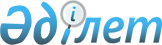 О внесении изменений и дополнений в приказ Министра труда и социальной защиты населения Республики Казахстан от 2 апреля 1998 года N 88-п "Об утверждении Инструкции "О порядке предоставления населению Республики Казахстан протезно-ортопедической помощи"
					
			Утративший силу
			
			
		
					Приказ Министра труда и социальной защиты населения Республики Казахстан от 17 мая 2002 года N 106-п. Зарегистрирован в Министерстве юстиции Республики Казахстан 4 июля 2002 года N 1910. Утратил силу - приказом Министра труда и социальной защиты населения РК от 6.09.2005г. N 236-п




                      Извлечение из приказа 






     Министра труда и социальной защиты населения РК 






                     от 6.09.2005г. N 236-п





     "В соответствии с Законом Республики Казахстан от 13 апреля 2005 года "О социальной защите инвалидов в Республике Казахстан", постановлением Правительства Республики Казахстан от 20 июля 2005 года N 754 "О некоторых вопросах реабилитации инвалидов" ПРИКАЗЫВАЮ:






     1. Признать утратившими силу:






     ...






     2) приказ Министра труда и социальной защиты населения Республики Казахстан от 17 мая 2002 года N 106-п "О внесении изменений и дополнений в приказ Министра труда и социальной защиты населения Республики Казахстан от 2 апреля 1998 года N 88-п "Об утверждении Инструкции "О порядке предоставления населению Республики Казахстан протезно-ортопедической помощи"...






 





     Министр".





-------------------------------------------------------------------





 



 



 



      В целях реализации постановления Правительства Республики Казахстан от 5 сентября 2001 года N 1146 
 P011146_ 
 "О мерах по дальнейшему совершенствованию протезно-ортопедической отрасли", обеспечения инвалидов протезно-ортопедическими изделиями отвечающих современным требованиям приказываю: 



      1. В приказ Министерства труда и социальной защиты населения Республики Казахстан от 2 апреля 1998 года N 88-п 
 V980763_ 
 "Об утверждении Инструкции "О порядке предоставления населению Республики Казахстан протезно-ортопедической помощи" внести следующие изменения и дополнения: 



      в Инструкции о порядке предоставления населению Республики Казахстан протезно-ортопедической помощи, утвержденной указанным приказом: 



      пункт 2 дополнить словами "а также в предоставлении медицинских услуг по протезированию"; 



      пункт 3 после слов "протезно-ортопедических изделий" дополнить словами "и госпитализация инвалидов, прибывших для получения, примерки и ремонта протезно-ортопедических изделий, сложной ортопедической обуви"; 



      пункт 9 изложить в следующей редакции: 



      "9. Инвалиды, нуждающиеся в протезировании верхних и нижних конечностей, обеспечиваются по медицинским показаниям протезами, изготовленными по современным технологиям, комбинированными и шино-кожаными протезами. 



      Предоставление по медицинским показаниям комбинированных и шино-кожаных протезов с кожаными приемными гильзами, а также их ремонт производится бесплатно: 



      1) участникам, инвалидам Великой Отечественной войны, а также лицам, приравненных к ним по льготам и гарантиям; 



      2) военнослужащим, инвалидность которых наступила в связи с исполнением служебных обязанностей в Вооруженных силах Республики Казахстан; 



      3) лицам начальствующего и рядового состава органов внутренних дел, Комитета национальной безопасности, инвалидность которых наступила в связи с исполнением служебных обязанностей; 



      4) лицам, находящимся на полном государственном обеспечении в организациях социальной защиты населения, в соответствии с действующим законодательством; 



      5) инвалидам от общего заболевания и с детства; 



      6) детям-инвалидам до 16 лет. 



      Протезами, изготовленными по современным технологиям обеспечиваются в пределах средств, выделенных из республиканского бюджета на эти цели инвалиды, указанные в подпунктах (1, 2, 3, 4, 5, 6) пункта 9, при первичном протезировании и ранее протезировавшиеся по этой технологии"; 



      пункт 55 изложить в следующей редакции: 



      "55. Граждане, нуждающиеся в стационарном протезировании госпитализируются по медицинским показаниям в медицинский стационар Предприятия. На весь период госпитализации, с проездом в медицинский стационар Предприятия и обратно, выдается листок нетрудоспособности в сроки, установленные законодательством"; 



      в пункте 56 слова "Медицинскими стационарами" заменить на слово "Предприятиями";



      в пункте 60 слова "Медицинские стационары" заменить словом "Предприятия";



      в пункте 63 слова "Медицинские стационары" заменить на слова "медицинские стационары Предприятий".



      2. Настоящий приказ вступает в силу со дня государственной регистрации в Министерстве юстиции Республики Казахстан.


      Министр


					© 2012. РГП на ПХВ «Институт законодательства и правовой информации Республики Казахстан» Министерства юстиции Республики Казахстан
				